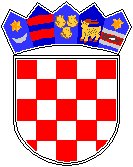 REPUBLIKA HRVATSKA GRAD ZAGREBOsnovna škola Petra ZrinskogZagreb, Krajiška 9Tel. 01/3908-520Fax. 01/3908-531e-mail: ospz@os-pzrinskog-zg.skole.hrURL:    http://www.os-pzrinskog-zg.skole.hr/Odabrana agencija za izlet 6. A i 6. C temeljem javnog poziva za organizaciju višednevne izvanučioničke nastave (ponuda broj 2./2019.)Sastanak za provedbu javnog poziva i izbora najpovoljnije ponude za izvanučioničku nastavu učenika 6. A i 6. C razreda održan je 14. 2. 2019. u OŠ Petra Zrinskog.Povjerenstvo je roditelje 6. A i 6. C na sastanku obavijestilo da su se na poziv za organizaciju dvodnevne terenske nastave 6. A i 6. C, koji je objavljen na internetskim stranicama OŠ Petra Zrinskog, javile tri agencije: Spektar putovanja d. o. o., Punim jedrima j. d. o. o. i Obord d. o. o. Rok za slanje ponuda bio je 8. 2. 2019. Potencijalni davatelji usluga bili su obaviješteni o vremenu otvaranja ponuda te su mogli doći predstaviti svoje programe.
Povjerenstvo je javno pred roditeljima otvorilo sve pristigle ponude agencija te su se roditeljima ponude i pročitale. Roditelji su nakon kratke rasprave jednoglasno (s jednim glasom suzdržanim koji pripada majci učenika koji neće ići na terensku nastavu) odabrali ponudu agencije Punim jedrima j. d. o. o.Povjerenstvo je, uzimajući u obzir glasovanje roditelja, zaključilo da je odabrana agencija za realizaciju terenske nastave učenika 6. A i 6. C Punim jedrima j. d. o. o.
S tom će se agencijom dalje kontaktirati radi dogovora o realizaciji.Zahvaljujemo svim agencijama na ponudama i trudu. Zagreb, 15. 2. 2019. Predsjednica povjerenstvaDijana Grbaš Jakšić,  prof.